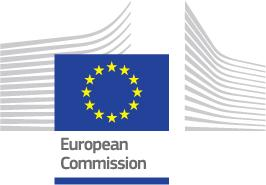 KREATÍV EURÓPAMEDIA AlprogramEURÓPAI AUDIOVIZUÁLIS MŰVEKTELEVÍZIÓS SUGÁRZÁSÁNAK TÁMOGATÁSATARTALOMJEGYZÉK1.          BEVEZETÉS – HÁTTÉR2.          CÉLKITŰZÉSEK – TÉMÁK – PRIORITÁSOK2.1.          Célkitűzések2.2.          Megcélzott projektek3.          NAPTÁR4.          RENDELKEZÉSRE ÁLLÓ KÖLTSÉGVETÉS5.          PÁLYÁZAT BEFOGADÁSÁNAK FELTÉTELEI6.          ALKALMASSÁGI SZEMPONTOK6,1.          Támogatható pályázók6,2.          Támogatható tevékenységek7.          KIZÁRÁSI SZEMPONTOK7,1.          Kizárás a részvételből7,2.          Kizárás a támogatás odaítéléséből7.3.          Alátámasztó dokumentumok8.          KIVÁLASZTÁSI SZEMPONTOK8,1.          Pénzügyi kapacitás8,2.          Működési kapacitás9.          A TÁMOGATÁS ODAÍTÉLÉSÉNEK SZEMPONTJAI10.        JOGI KÖTELEZETTSÉGEK11.        PÉNZÜGYI FELTÉTELEK11,1.          Általános követelmények11,2.          Finanszírozási űrlapok11,3.          Kifizetési megbízások11,4.          Előfinanszírozási garancia12.        KÖZZÉTÉTEL12,1.        A támogatott részéről12,2.        Az Ügynökség és/vagy a Bizottság részéről 12,3.        Kommunikáció és terjesztés13.        ADATVÉDELEM14.        PÁLYÁZATI ELJÁRÁS14.1.        Közzététel14.2.        Regisztráció a Résztvevői Portálon14.3.        A pályázatok benyújtása14.4.        Kiértékelési eljárás14.5.        Támogatási Határozat14.6.        Alkalmazandó szabályok14,7.        KapcsolattartókMellékletek:Minden melléklet hozzáférhető az EACEA/MEDIA internetes oldalán:https://eacea.ec.europa.eu/creative-europe/funding/tv-programming-2015_en/ÚTMUTATÓ – EACEA 2014/24Európai audiovizuális művek televíziós sugárzásának támogatása1.          BEVEZETÉS – HÁTTÉRA jelen Útmutató alapja az Európai Parlament és az Európa Tanács 2013/12/11 keltezésű, 2013/1295. sz. Rendelete, amely egy, az európai kulturális, és kreatív ágazatot támogató program (KREATÍV EURÓPA) megvalósításáról szól.A MEDIA Program végrehajtása és az egyes európai közösségi támogatások odaítélésével kapcsolatos döntés az Európai Bizottság feladata. A MEDIA Programot azonban az Európai Bizottság nevében és annak felügyelete alatt az Oktatási, Audiovizuális és Kulturális Ügynökség (EACEA - Education, Audiovisual and Culture Executive Agency) irányítja.A Kreatív Európa programról általános háttérinformáció található a következő linken http://ec.europa.eu/programmes/creative-europe/index_en.htm .2.          CÉLKITŰZÉSEK – TÉMÁK – PRIORITÁSOK2.1	CélkitűzésekAz európai audiovizuális ágazat kapacitását erősíteni kell, hogy képes legyen nemzetek felett és nemzetek között működni, és ezen belül a MEDIA Alprogram egyik kiemelt célkitűzése a következő lesz:	növelni kell az audiovizuális operátorok képességét, hogy olyan európai audiovizuális műveket hozzanak létre, amelyeket potenciálisan forgalmazni lehet az EU-n belül és kívül, továbbá elő kell segíteni az európai és nemzetközi koprodukciókat ideértve a televíziós sugárzókkal történő együttműködést is.A MEDIA Alprogram az alábbi intézkedésekhez nyújt támogatást:	Európai audiovizuális művek, különösen filmek és televíziós anyagok (fikció, dokumentum, gyermek- és animációs filmek) továbbá interaktív munkák, mint például fokozott határon átnyúló terjesztési potenciállal rendelkező videojátékok és multimédiás programok;	Európai audiovizuális gyártó cégek támogatását célzó tevékenységek, különös tekintettel a független gyártó cégekre; cél az európai és nemzetközi audiovizuális művek (a televíziós műveket is ideértve) megvalósulásának elősegítését.A jelen támogatási konstrukció alapján a pályázó egy elsődlegesen televíziós sugárzásra szánt projektet nyújt be az alábbi kategóriákban: animáció, kreatív dokumentumfilm és játékfilm.2.2	Megcélzott projektek:A MEDIA Alprogram olyan Európai gyártó cégeket támogat, amelyek érdeklődnek az alábbiakat tartalmazó és bemutató televíziós alkotások készítése iránt:	jelentős kreatív/művészi értékek és határon átnyúló potenciál, amelynek révén el lehet érni az európai és nemzetközi közönséget;	fokozottabb együttműködés a különböző országokból származó operátorok között, akik részt vesznek a MEDIA Alprogramban, továbbá a televíziós sugárzók között;	Kiemelt figyelemre számot tartó Európai televíziós drámasorozatok fokozott mértékben történő koprodukciós gyártása és forgalmazása..3.          NAPTÁR4.          RENDELKEZÉSRE ÁLLÓ KÖLTSÉGVETÉSA jelen programban a társfinanszírozású projektek részére előirányzott teljes költségvetés becsült összege a 2015. évre 11.8 millió euró.Az összeg rendelkezésre állásának előfeltétele a 2015. évre szóló költségvetés elfogadása az arra hivatott költségvetési szervek által.A játékfilm és animációs művek részére odaítélt pénzügyi támogatás nem haladhatja meg az 500.000 euró összeget, illetve az összes támogatható költségek 12,5%-át, az alacsonyabb összeg figyelembevételével.Csak az olyan koprodukcióban készülő TV játékfilm sorozatok (lásd a 6.2-es szakaszban) esetében, amelyeknek támogatható produkciós költségvetése legalább 10.000.000 euró igényelhető maximum 1.000.000 euró összeg, vagy a támogatható költségek 10% -a, az alacsonyabb összeg figyelembe vételével.A kreatív dokumentumfilmek esetében az odaítélt pénzügyi támogatás nem haladhatja meg az 300.000 euró összeget, illetve az összes támogatható költségek 20%-át, az alacsonyabb összeg figyelembevételével.Az Ügynökség fenntartja a jogot arra, hogy ne ossza ki a teljes rendelkezésre álló költségvetést.5.          PÁLYÁZAT BEFOGADÁSÁNAK FELTÉTELEIA pályázatok a következő kritériumoknak kell megfeleljenek:a pályázatot a jelen Útmutató harmadik (3.) pontjában megjelölt határidőig el kell küldeni;a pályázatot írásban, a hivatalos és online elérhető Jelentkezési Nyomtatványok kitöltésével kell beadni (lásd még: a jelen Útmutató 14. pontja);a pályázatot az EU valamely hivatalos nyelvén kell beadni, lehetőleg angolul vagy franciául.A pályázat benyújtásának előfeltétele, hogy a pályázók a pályázati nyomtatványon megadják Résztvevői Azonosító Kódjukat (Participant Identification Code (PIC)). A PIC kód beszerzéséhez szervezetüknek az Egyedi Regisztrációs Szolgáltatáson (Unique Registration Facility (URF)) keresztül regisztrálni kell az Oktatási, Audiovizuális, Kulturális, Állampolgársági és Önkéntes Részvétel Portálon (Education, Audiovisual, Culture, Citizenship and Volunteering Participant Portal). Az Egyedi Regisztrációs Szolgáltatás egy olyan eszköz, amelyet megosztva használ az Európai Bizottság. Amennyiben a jelentkező már rendelkezik olyan PIC kóddal, amit más pályázatok esetében már használt (például Kutatási pályázatok), ugyanaz a kód érvényes a jelenlegi ajánlattételi felhívásra is.A Résztvevői Portál a pályázóknak lehetővé teszi, hogy a jogi státuszukkal kapcsolatos információt feltöltsék illetve frissítsék, továbbá, hogy csatolják az előírt jogi és pénzügyi dokumentációt. (Bővebb információért lásd a 14.2 pontot.)6.          ALKALMASSÁGI SZEMPONTOKKizárólag azokat a pályázati jelentkezéseket vetjük alá alapos kiértékelésnek, amelyek megfelelnek az alább részletezett szempontoknak.6.1	Támogatható pályázókJelen pályázati lehetőség olyan audiovizuális produkciós cégek előtt áll nyitva, amely olyan országban alapítatott, ami részt vesz a Kreativ Európa MEDIA Alprogramjában (lásd lent) és tulajdonosi összetétele szerint közvetlenül vagy többségi tulajdonosi rendszerrel a kritériumnak megfelelő országok polgára(i).A következő országok valamelyikében alapított jogi személyiségű cégek pályázatai támogathatónak minősülnek, amennyiben a Kreatív Európa Programot létrehozó Rendelet 8. cikkének valamennyi feltétele teljesül:EU tagállamok;Csatlakozó államok, tagjelölt országok és politikai jelöltek, amelyek részesülnek egy előcsatlakozási stratégia előnyeiből és ez összhangban áll a szóban forgó országok Uniós programokban történő részvételének általános feltételeivel, amelyeket a vonatkozó Keretmegállapodásokban, Társulási Tanácsi Határozatokban vagy hasonló megállapodásokban rögzítettek.Az EFTA tagországai, amelyek tagjai az Európai Gazdasági Térségnek (EEA) a vonatkozó EEA Megállapodás szerint támogathatók.A Svájci Államszövetség, egy, az országgal megkötendő bilaterális megállapodás alapján;Az Európával szomszédos területek (European neighbourhood area) országai az adott országokra vonatkozóan meghatározott eljárásoknak megfelelően, amelyeket az egyes országok EU programokban történő részvételét szabályozó keretmegállapodásokat követően fogalmaztak meg.A pályázati rendszer nyitva áll olyan bilaterális vagy multilaterális együttműködések előtt, amelyek a felsorolt országokat célozzák, a további költségek ezen országok vagy régiók által történő kifizetései alapjánA pályázati rendszer megengedi a Kreatív Európa Programban közvetlenül nem résztvevő országokból származók részvételét, amennyiben azok résztvevő ország(ok)ból származókkal hoznak létre vegyesvállalatot. A közös hozzájárulás elvének alapján a rendszer megengedi továbbá az olyan nemzetek felett álló szervezetek részvételét, amelyek a kulturális illetve kreatív szektorokban tevékenykednek, mint például az UNESCO, az OECD vagy a szellemi tulajdon védelmével foglalkozó WIPO.Az Ügynökség kiválaszthat pályázatokat olyan országokból is, amelyek nem tagjai az EU-nak feltéve, hogy a pályázat odaítélésének napján már aláírásra kerültek azok a megállapodások, amelyek alapján az érintett országok részt vehetnek a fenti Rendeletben hivatkozott programban.(A Rendelet 8. pontjában rögzített előírásoknak megfelelő országok aktualizált listáját, amelyekkel a Bizottság megkezdte a tárgyalásokat, a következő linken lehet megtekinteni) http://ec.europa.eu/culture/opportunities/documents/eligible-countries_en.pdf/ ).A Televíziós Sugárzás támogatásban olyan független európai audiovizuális producer cégek  részesülhetnek, amelyek a mű többségi producerei.Európai vállalat az a cég, amelyet a MEDIA Alprogramban részt vevő valamelyik országban alapítottak, és amelynek közvetlen, vagy többségi tulajdonosai az adott ország állampolgárai.Független vállalat az a cég, amelyben nincs befolyásolásra alkalmas többségi tulajdona egy televíziós műsorszolgáltatónak akár részvénytulajdon formájában, akár kereskedelmi értelemben. Befolyásolásra alkalmas többségi tulajdonról akkor beszélünk, ha a gyártó cég részvénytőkéjének több, mint 25%-a van egyetlen műsorszolgáltató birtokában (több műsorszolgáltató részvétele esetén ez a mérték 50%).Audiovizuális gyártó vállalat az a cég, amelynek elsődleges célja és fő tevékenysége az audiovizuális alkotások gyártása.A pályázatot a munka többségi producerének kell benyújtania.  Az 50%-50% megoszlású koprodukciók esetében a társproducereknek kell kijelölniük a partnerek egyikét megbízott producernek.Természetes személyek nem pályázhatnak.6.2	Támogatható tevékenységekCsak az alábbi projektekkel kapcsolatos gyártás-előkészítési tevékenység számít támogathatónak:Játékfilmek (különálló filmek vagy sorozatok), amelyeknek teljes időtartama minimum 90 perc, animációs filmek (különálló filmek vagy sorozatok), amelyeknek teljes időtartama minimum 24 perc, illetve kreatív dokumentumfilm (különálló filmek vagy sorozatok), amelyek teljes időtartama minimum 50 percesek, és amelyeket elsősorban televíziós felhasználásra szántak.  Játékfilm sorozatok esetében támogathatók a folytatások, illetve a második és harmadik évadok. Az olyan projekteket, amelyeket közös marketing stratégiával rendelkező sorozatoknak terveztek, sorozatokként kell benyújtani. Nem lehetséges a sorozatok több részre darabolása, azaz az egyes epizódokat nem lehet külön-külön pályázatra benyújtani.Annak érdekében, hogy megfeleljen az 1.000.000 eurós pályázatra, az alábbi feltételeknek kell eleget tennie:az alkotás legalább 6 epizódból álló dráma sorozat kell legyen, epizódonként minimum 45 perces időtartammala teljes költségvetés legalább 10.000.000 euró kell legyena sorozat koprodukcióban kell készüljön más olyan országbeli céggel, amely részt vesz a MEDIA Alprogramban.A pályázatot legkésőbb az érdemi forgatás első napján be kell nyújtani (animáció esetében az animáció kezdetekor). Már befejezett tevékenységekre nem adható visszaható hatályú támogatás.A mű elkészítésében jelentős mértékben kell részt venniük olyan szakembereknek, akik a MEDIA Programban résztvevő országok állampolgárai és/vagy lakosai.  Jelentős mértékű részvétel alatt az alábbi táblázat alapján leírt pontok több mint 50%-át értjük: A pályáztatott audiovizuális műben részt kell vennie legalább három műsorsugárzó vállalatnak, amelyek három, a MEDIA Alprogramban résztvevő országból származnak.  A produkcióban résztvevő műsorsugárzóknak licensszel átadott felhasználási jogoknak vissza kell szállnia a producerre az alábbi maximális licensz időtartamot követően :-           7 év, ha a műsorsugárzó részvétele elővásárlás formájában történik;-           10 év, ha a műsorsugárzó részvétele társproduceri formát is ölt. Ebben az esetben a producer és a műsorsugárzó közötti szerződésben világosan meg kell határozni a felhasználási jogok elővételének árát és a licensz időtartamát, valamint a koprodukció feltételeit. A műsorsugárzó és a TV-producer közötti koprodukciót csak abban az esetben fogadják el, amennyiben a műsorsugárzó jelentős pénzügyi kockázatot vállal a produkcióban, s részt vesz a produkció teljes szervezésében és gazdasági lebonyolításában.  Semmilyen esetben sem lehet a műsorsugárzó a mű többségi társproducere, és hozzájárulása nem haladhatja meg a produkció teljes finanszírozásának 70%-át.A műsorsugárzó közreműködését szerződésekkel vagy nem idejétmúlt kötelező érvényű kötelezettségvállalási nyilatkozatokkal szükséges bizonyítani. Ezekben a szerződésekben vagy kötelezettségvállalási nyilatkozatokban világosan meg kell határozni a licensz árat és a licensz feltételeit.A pályázat benyújtásakor a projekt költségvetési finanszírozásának minimum 50%-át kell garantálni harmadik féltől származó finanszírozási forrásokból (akár közvetlen finanszírozás, akár a jogok előzetes eladása révén). Harmadik féltől származó finanszírozási forrásokat nem idejétmúlt kötelező érvényű kötelezettségvállalási nyilatkozatokkal kell igazolni, amelyekben szerepel a projekt neve és a pénzügyi hozzájárulás pontos összege, az eladott jogok és a licensz  időtartama. A műsorsugárzóktól, forgalmazóktól, alapítványoktól, vagy társproducerektől származó hozzájárulások harmadik féltől származó finanszírozási forrásoknak minősülnek. Adóparadicsomokból származó finanszírozás is elfogadható, amennyiben azt a megfelelő hatóságok igazolásával ellátják. A producer saját befektetése nem számít harmadik féltől származó finanszírozási forrásnak. Amennyiben a projekt több produkciós vállalat koprodukciójában készül, a pályázattal együtt be kell nyújtani a koprodukciós szerződést (vagy az üzletkötésre vonatkozó feljegyzést /deal-memo/, amelyben feltüntetik a finanszírozásban történő részesedést, a jogok, a költségek és a bevételek megosztását.A teljes becsült produkciós költség minimum 50%-a olyan országból kell finanszírozásra kerüljön, amely résztvevője a MEDIA Alprogramnak (lásd fent, a 6.1 pontban)A projektek maximális időtartama 30 hónap (illetve a több mint 2 epizódból álló sorozatok esetében 42 hónap).Amennyiben azonban a megállapodás aláírását követően és a projekt megkezdése előtt kiderül, hogy a kedvezményezett, rajta kívül álló, megfelelően megindokolt ok miatt nem tudja befejezni a projektet a megadott időszak alatt, engedélyezhető a támogatható időszak meghosszabbítása. Az időszak maximálisan további 6 hónappal hosszabbítható meg, ha ezt a megállapodásban rögzített határidő lejárta előtt kérvényezik. Így tehát a projektek maximális időtartama 36 hónap (illetve a sorozatok esetében 48 hónap).Ugyanazzal a projekttel maximum ketten pályázhatnak a MEDIA Alprogram televíziós műsorgyártási pályázatának keretében.Az alábbi projektek nem minősülnek támogathatóknak:- élő felvételek, TV-s vetélkedők, talkshow-k, valóságshow-k, valamint felvilágosító, oktató és"hogyan készítsünk" jellegű műsorok;- turizmust előmozdító dokumentumfilmek, így készült jellegű filmek, tudósítások, állatokról szóló beszámolók, hírműsorok és "dokumentum-szappanoperák";- olyan sorozatok illetve epizódok olyan sorozata, amelyek részben vagy egészben egy korábbi animációs vagy dokumentumfilmen alapszanak;- rasszista és/vagy pornográf tartalmakat tartalmazó, vagy az erőszakot népszerűsítő projektek;- promóciós jellegű munkák;- adott szervezetet vagy tevékenységeit népszerűsítő intézményi produkciók.- olyan projektek, amelyeket teljes mértékben finanszírozott és/vagy már finanszírozott az Eurimages;- azok a projektek, amelyeket eredetileg moziforgalmazásra szánnak (pl. néhány filmszínházi forgalmazó vagy nemzetközi mozi forgalmazási ügynök kapcsolódik a projekthez).A játékfilmek és animációs filmek filmszínházi bemutatása minden résztvevő ország számára engedélyezett (kivéve Franciaország, Németország, Olaszország, Spanyolország és az Egyesült Királyság), amennyiben a hazai filmszínházi forgalmazást megelőzi a televíziós sugárzás. Dokumentumfilmek esetében engedélyezett a televíziós sugárzást megelőző filmszínházi bemutató, a mű származási helyétől és bemutatási helyétől függetlenül, azzal a feltétellel, hogy a produkciónak elsődlegesen a televíziós piacra kell készülnie.Kizárólag az alkalmassági szempontoknak minden tekintetben megfelelő pályázókat vesszük figyelembe az összeg odaítélésekor. Amennyiben valamely pályázatot alkalmatlannak minősítünk, arról a pályázót levélben, indoklással értesítjük.7.          KIZÁRÁSI SZEMPONTOK7,1.       Kizárás a részvételbőlKizárásra kerülnek azok a pályázók, amelyek az alábbi helyzetek valamelyikének alanyai:a)	amelyek csődbe mentek vagy felszámolás alatt állnak, ügyeiket a bíróságok intézik, hitelezőikkel megállapodtak, üzleti tevékenységüket felfüggesztették, a fentiek miatt eljárás alatt állnak, vagy hasonló eljárásból fakadóan a fentiekhez hasonló helyzetben vannak a hazai törvények vagy rendszabályok értelmében;(b)	őket személyesen, vagy az őket képviselő, nevükben döntési vagy ellenőrzési jogkörrel rendelkező személyeket szakmai magatartásukra vonatkozó bűncselekmény miatt jogerős ítéletben elítéltékegy olyan tagállamban, amely jogosult jogerős ítéletet hozni;c)	súlyos szakmai vétségben bűnös, amelyet a szerződő hatóság tisztségviselője által megindokoltan alkalmazott bármely eszközzel bizonyítottak, ideértve az Európai Beruházási Bank (EBB) és más nemzetközi szervezetek döntéseit is;d)	nem tettek eleget a társadalombiztosítási hozzájárulással kapcsolatos fizetési kötelezettségeiknek, illetve adófizetési kötelezettségeiknek azon ország törvényi előírásainak megfelelően, ahol a cégalapítás történt, illetve a szerződő hatóság országának, valamint annak az országnak a törvényi előírásai szerint, ahol a projektet megvalósítják;(e)	őket személyesen, vagy az őket képviselő, nevükben döntési vagy ellenőrzési jogkörrel rendelkező személyeket szakmai magatartásukra vonatkozó bűncselekmény miatt jogerős ítéletben elítélték csalásért, korrupcióért, bűnszervezetben való részvételért, pénzmosásért vagy egyéb olyan törvénybe ütköző cselekedetért vagy bűnszervezetben való részvételért, pénzmosásért vagy egyéb olyan törvénybe ütköző cselekedetért amely ártalmas az Unió pénzügyi érdekei szempontjából;f)	A Pénzügyi Szabályzat 109(1) pontja értelmében kirótt adminisztratív büntetés alanyai.7.2	Kizárás a támogatás odaítélésébőlNem részesülhetnek támogatásban azok a pályázók, amelyek az odaítélési eljárás időtartama alatt az alábbi helyzetek valamelyikében érintettek: (a)	érdekellentét alanyai;(b)	a Bizottság által a részvétel feltételeként kért információk vonatkozásában valótlan adatok benyújtásában vétkesek, illetve a fenti információk közlését elmulasztják.(c)	az eljárásból való kizárásnak a fenti 6.1 cikkben említett helyzetei egyikében vannakA Bizottság adminisztratív és pénzügyi büntetést róhat ki azokra a pályázókra, illetve hozzájuk kapcsolódó társakra, amelyeket hamis nyilatkozattételben találnak vétkesnek, illetve amelyek valamely korábbi szerződés vagy versenypályázat során a Pénzügyi Szabályzat 93-96. cikkei szerint szerződéses kötelezettségeiket súlyosan megszegték.7.3 	Alátámasztó dokumentumokA 60.000 EUR összeget meghaladó összegért folyamodó pályázóknak felelősségük teljes tudatában alá kell írni egy nyilatkozatot amelyben tanúsítják, hogy nincsenek a fenti 6.1 és 6.2 pontokban hivatkozott helyzetek egyikében sem - ehhez ki kell tölteniük a pályázati felhívás mellékletét képező jelentkezési nyomtatvány vonatkozó mellékletét, amelyet ezen a linken érhetnek el: http://eacea.ec.europa.eu/creative-europe/funding/tv-programming_en 8.          KIVÁLASZTÁSI SZEMPONTOKA pályázóknak kitöltött, aláírt becsületbeli nyilatkozatot kell benyújtaniuk, amelyben igazolják jogi státuszukat, valamint a pályázatra benyújtott projekt kivitelezéséhez szükséges pénzügyi és működési kapacitásukat.8.1.       Pénzügyi kapacitásA pályázóknak stabil és kielégítő finanszírozási forrásokkal kell rendelkezniük ahhoz, hogy a projekt végrehajtásának teljes időszakában, illetve abban az évben, amelyre a támogatást odaítélték, folytassák tevékenységüket és részt vegyenek projekt finanszírozásában. A pályázó pénzügyi kapacitását az alábbi, a jelentkezéssel együtt benyújtandó alátámasztó dokumentumok alapján fogják elbírálni:a)	Alacsony összegű támogatások (≤ 60 000 euró):- büntetőjogi felelősség tudatában tett nyilatkozatb)	60 000 euró összegű, vagy azt meghaladó támogatás:- büntetőjogi felelősség tudatában tett nyilatkozat- az utolsó két pénzügyi évre vonatkozó pénzügyi beszámolók (ideértve a mérleget, az eredmény kimutatást és a vonatkozó mellékleteket) amelyek esetében a számlákat már lezárták- a jelentkezési nyomtatványhoz csatolt, pénzügyi kapacitásra vonatkozó nyomtatvány, amelyet ki kell tölteni a törvény által előírt könyvelési számadatokkal, hogy a ki lehessen számolni a nyomtatványban részletezett viszonyszámokat.c)	750 000 euró összeget meghaladó projekt esetében vagy a fentebbiek melletti partneri keretszerződésekre (Framework Partnership Agreement (FPA)):- jóváhagyott külső könyvvizsgáló által készített könyvvizsgálói jelentés, a legutóbbi rendelkezésre álló pénzügyi év számláinak hitelesítésével a 750.000 eurót meghaladó támogatásra. Az FPA-k esetében ugyanez a megelőző két évre.Amennyiben a pályázatot több pályázóból álló csoport nyújtja be, például egy konzorcium, a fenti, c) pontban leírt, küszöbérték vonatkozik minden egyes pályázóra.Amennyiben a benyújtott dokumentumok alapján az Ügynökség úgy ítéli meg, hogy a pályázó pénzügyi kapacitása nem bizonyított, vagy nem kielégítő, az alábbiakat teheti:további információt kér;előfinanszírozás nélküli támogatási megállapodást kínálhat fel;előfinanszírozással egybekötött, bankgaranciával támogatott támogatási szerződést kínálhat fel (lásd 11.4 pont);olyan támogatási megállapodásra tesz javaslatot, amely nem tartalmaz előfinanszírozást, viszont van benne egy időközi kifizetés a már felmerült költségek alapján;elutasíthatja a pályázatot8.2.       Működési kapacitásA működési kapacitás megítélése céljából a 60.000 eurónál nagyobb összegre pályázó szervezetekneka pályázati jelentkezéssel együtt kell benyújtani az alábbiakat:- 	A vállalat ügyvezető igazgatójának hivatalos önéletrajza;- 	A mű rendezőjének hivatalos önéletrajza;- 	a vállalat utóbbi öt év során végzett tevékenységének bemutatása.9.         A TÁMOGATÁS ODAÍTÉLÉSÉNEK SZEMPONTJAIA támogatható pályázatok/projektek elbírálásánál az alábbi kritériumokat veszik figyelembe:A pontok kiosztása és az odaítélés szempontjainak részletes leírása:Aktualitás és európai hozzáadott érték (30 pont)"A projekt európai és nemzetközi forgalmazási potenciálja" kritérium pontozása az alábbiak szerint történik:Azon projektek esetében, amelyekben csak a minimális 3 televíziós társaság vesz részt, a pontozás a következőkben felsoroltakon alapul:a televíziós társaságok pénzügyi részvétele (minél magasabb összeggel vannak jelen pénzügyileg, annál magasabb a pontszám)a televíziós társaságok lehetséges hatása az alkotás sikeréreaz alkotás természete mennyiben passzol össze a televíziós társaság egyéb törekvéseivela résztvevő televíziós társaságok nyelvi és földrajzi diverzitásaAzon projektek esetében, amelyekben több mint 3 televíziós társaság vesz részt, a pontozás a következőkben felsoroltakon alapul:az európai és unión kívüli televíziós társaságok száma és arányaa televíziós társaságok pénzügyi részvétele (minél magasabb összeggel vannak jelen pénzügyileg, annál magasabb a pontszám)a televíziós társaságok lehetséges hatása az alkotás sikeréreaz alkotás természete mennyiben passzol össze a televíziós társaság egyéb törekvéseivela résztvevő televíziós társaságok nyelvi és földrajzi diverzitásaA tartalom és a tevékenységek minősége (30 pont)„A projekt minősége és a projekt európai dimenziója és finanszírozása” kritérium pontozása az alábbiak szerint történik:a finanszírozás összességének minősége: a költségvetés és a finanszírozás egységessége, az abban résztvevő partnerek (televíziós társaságok, társ-producerek, stb.) elkötelezettsége és ereje: 0-10 ponta projekt finanszírozásának európai dimenziója: a nem-állami finanszírozás aránya százalékban, a producer stratégiája és erőfeszítése annak érdekében, hogy elérje a beígért finanszírozási összeget: 0-10 ponta projekt művészi minősége: az alkotás tárgyának és produkciós tervének (treatment) eredetisége és minősége, a filmelőzetes/prezentáció minősége: 0-10 pontA projekt eredményeinek terjesztése (30 pont)„Az európai és nemzetközi forgalmazási és marketing stratégia minősége” kritérium pontozása az alábbiak szerint történik:A forgalmazó részvételének minősége: 0-15 ponta forgalmazó múltja és tapasztalata hasonló projektek terjesztésébena forgalmazó pénzügyi részvétele és rizikója (pl. a minimum garancia nagysága)amennyiben releváns és amennyiben a produkciós cég egyben terjesztőként is fellép: a producer terjesztői tapasztalata és múltjaA marketing és forgalmazási stratégia minősége: 0-15 pontmennyire koherens és jól kialakított a marketing stratégia?a forgalmazás minden marketinges és egyéb kulcsfontosságú elemei megfelelő módon lettek-e kezelve?A projekt team minősége (10 pont)„A kreatív team tapasztalata, potenciálja és alkalmassága” kritérium pontozása az alábbiak szerint történik:A producer alkalmassága és előélete a szóban forgó projekt végrehajtása kapcsána producer/produkciós cég nemzetközi forgalmazói előélete és alkalmassága a projekt viszonylatábanA kreatív team alkalmassága és előélete a projekt céljainak szempoontjábóla rendező alkalmassága és előélete (a projekt szempontjából)a kreatív team többi kulcsszereplőjének (forgatókönyvíró, animációs team, stb.) alkalmassága és előélete (a projekt szempontjából)Automatikus odaítélés kritériumai10.          JOGI KÖTELEZETTSÉGAmennyiben az Ügynökség véglegesen jóváhagyja a pályázatot, úgy egy Euróban kifejezett összegre kiállított éves támogatási megállapodást vagy projekt-támogatási megállapodást küldenek ki a kedvezményezett részére, amelyben rögzítik a támogatás feltételeit és a finanszírozás szintjét. Ez a szerződés lehet egyedi kedvezményezett támogatásról szóló (egyedül pályázóknak) vagy csoport kedvezményezett támogatásáról szóló (együttműködő partneri pályázóknak).Az eredeti megállapodás két példányát a kedvezményezettnek alá kell írnia, majd haladéktalanul vissza kell küldenie az Ügynökség részére. Az Ügynökség az utolsó aláíró fél.A hozzájárulás odaítélése nem jelent támogatási jogosultságot az elkövetkező években.11.          A FINANSZIROZÁS FELTÉTELEI11.1	Általános alapelvekNem halmozódó támogatásA pályázók ugyanarra a pályázatra csak egyetlen projekt-támogatást kaphatnak az EU költségvetéséből.Ennek biztosítása érdekében fel kell tüntetniük, hogy milyen egyéb pénzügyi támogatásra irányuló pályázatokat nyújtottak be, illetve fognak benyújtani az Európai Intézmények részére, minden egyes támogatás esetében feltüntetve a vonatkozó költségvetési évet, a költségvetési rovat elnevezését, az illetékes Európai Uniós Programot, és az igényelt támogatás összegét.Nem visszamenőleges támogatásMár végrehajtott tevékenységekre visszamenőlegesen nem lehet támogatást adni.TársfinanszírozásA támogatás társfinanszírozás elvén alapszik. Az EU támogatás kiegészíti a pályázó szervezet saját pénzügyi hozzájárulását és/vagy minden egyéb nemzeti, regionális vagy privát támogatást amelyet a szervezetnek sikerült megszerezni.A tevékenység vagy a projekt társfinanszírozása az alábbi módokon valósulhat meg:		-- a kedvezményezett saját forrásainak támogatása		-- a tevékenység vagy munkaprogram által generált bevétel támogatása		-- a harmadik személyektől befolyó hozzájárulások támogatásaKiegyensúlyozott költségvetésA jelentkezési nyomtatványhoz csatolt költségvetésnek teljesnek és kiegyensúlyozottnak kell lennie, azaz a teljes becsült költségek összegének egyenlőnek kell lennie a teljes bevétellel.A költségvetést Euróban kell elkészíteni.Az Eurozónán kívüli pályázóknak azzal az átváltási árfolyammal kell számolniuk, amely az Infor-euro weblapon hivatalosan közzétett és a pályázati felhívás megjelenésének napján volt érvényes. Ez megtekinthető az Európai Biztosság Internetes oldalán, az alábbi linkre kattintva: http://ec.europa.eu/budget/contracts_grants/info_contracts/inforeuro/inforeuro_en.cfm Alvállalkozók és beszerzési pályázatok odaítéléseAmennyiben a projekt vagy munkaprogram kivitelezéséhez beszerzési szerződéseket (megvalósítási szerződéseket) kell kibocsátani, akkor a kedvezményezett köteles azzal a pályázóval szerződni, aki/amely a legjobb értéket kínálja az adott összeg ellenében, vagy a legalacsonyabb ajánlatot teszi (értelemszerűen), a vonatkozó dokumentációt pedig köteles megőrizni egy esetleg könyvvizsgálat céljára.Az alvállalkozók bevonása, azaz a projekt egyes elemeivel kapcsolatos konkrét feladatok vagy tevékenységek kiszervezése, amelyeket a pályázatban ismertettek, és amelyeket a kedvezményezett egyedül nem tud teljesíteni, csak úgy történhet, hogy eleget tegyen a megvalósítási szerződésre vonatkozó feltételeknek (lásd fentebb), továbbá az alábbi feltételeknek:- az alvállalkozási tevékenység az adott projektnek csak egy korlátozott részére terjedhet ki;- indokoltnak kell lennie az adott projekt és a megvalósításához szükséges intézkedések alapján;Átruházás harmadik személyreJelen pályázati felhívás keretein belül elnyert összeg harmadik személy(ek) részére nem átruházható11.2	Finanszírozási módszerA támogatható költségek és az átalányos rezsit takaró további költségek kombinációjából adódó összköltség előleg visszafizetéses rendszerű pénzügyi támogatási mértékének kiszámítása olyan részletes becsült költségvetés alapján történik, amely világosan feltünteti azokat a költségeket, amelyek megfelelnek az EU által szabott támogathatósági feltételeknek.	Maximális igényelhető összegAz EU szubvenció maximális társfinanszírozási aránya az alábbiak szerint lehetséges:-- televíziós játékfilmek és animációk esetében a támogatható költségek 12.50%-ára, illetve 500.000 EUR összegre korlátozódik, az alacsonyabb összeg figyelembe vételével;-- televíziós sorozatok esetében a támogatható költségek 10%-ára, illetve 1.000.000 EUR összegre, az alacsonyabb összeg figyelembe vételével;-- dokumentumfilmek esetében a támogatható költségek 20%-ára, illetve 300.000 EUR összegre, az alacsonyabb összeg figyelembe vételével.Ebből adódóan a támogatható költségek egy részét az EU támogatáson kívüli forrásokból kell fedezni.Az odaítélt támogatás összege nem haladhatja meg az igényelt összeget vagy a támogatható költségek összegét. Az összegek Euróban értendőek.A támogatás megítélésekor az Ügynökség semmilyen körülmények között sem tesz vállalást arra, hogy a támogatás mértéke a megpályázott összeggel egyenlő lesz.	Támogatható költségekAzok a költségek támogathatók, amelyek ténylegesen a kedvezményezettnél merültek fel, és megfelelnek az alábbi szempontoknak:-- a támogatási megállapodásban részletezett projekt időtartama alatt merültek fel, kivéve a zárójelentések és a projekt/projektek pénzügyi beszámolóinak és háttérbizonylatainak hitelesítési költségeit;A költségek támogatható időszaka a pályázatok benyújtásának időpontja előtt 6 hónappal kezdődik és a fenti időpont után 24 hónappal (sorozatok esetében 36 hónappal) ér véget.-- a megállapodás tárgyához kapcsolódnak, és a projekt előzetes átfogó költségvetésében szerepelnek;-- szükségesek a támogatás tárgyát képező projekt megvalósításához;-- azonosíthatók és hitelesíthetők, szerepelnek a kedvezményezett könyvelési nyilvántartásaiban, megállapításuk megfelel azon ország könyvelési szabályainak, ahol a kedvezményezett bejegyzése történt, illetve a kedvezményezett szokásos költség-elszámolási gyakorlatának;-- megfelelnek a vonatkozó adóügyi és társadalombiztosítási követelményeknek;-- ésszerűek, indokoltak, valamint megfelelnek az ésszerű pénzügyi menedzsment követelményeinek, különös tekintettel a gazdaságosságra és hatékonyságra.A kedvezményezett belső könyvviteli és auditálási eljárásainak lehetővé kell tenniük a projekttel/tevékenységgel kapcsolatosan benyújtott költségek és bevételek közvetlen összevetését a megfelelő háttérbizonylatokkal és a szervezet számláival.A pályázó vállalatnak a jelentkezési nyomtatványon fel kell tüntetnie, ha a koprodukciós szerződés keretében a projekthez kapcsolódó költségek a koproducernél merülnek fel és/vagy azokat a koproducer számlázza, és ha ezeket a költségeket belevették a támogatható költségvetésbe. Ebben az esetben be kell nyújtani a koproducerre vonatkozó adatokat, és a koproducer is bekerül a megállapodásba (kiválasztás esetén), társkedvezményezetti minőségben. Kizárólag független európai produkciós vállalatok (lásd az  6.1 pontot) lehetnek társkedvezményezettek, illetve nyújthatnak be támogatható költségeket a projekttel kapcsolatosan.Támogatható közvetlen költségekA tevékenység támogatható költségei azok a költségek, amelyek a fent meghatározott támogathatósági szempontok figyelembe vételével konkrét költségként azonosíthatók, és közvetlenül kapcsolódnak a tevékenység végrehajtásához, s amelyeket ennek következtében közvetlenül a tevékenységre lehet könyvelni. Ilyenek például:olyan alkalmazottak költségei, akik a pályázóval közösen dolgoznak munkaszerződéssel vagy megfelelő, a tevékenységre/projektre vonatkozó kinevezési dokumentációval; a költségek részét képezik a fizetések, a társadalombiztosítási költségek valamint egyéb felmerülő költségek és díjazások, amennyiben ezek a költségek megfelelnek a pályázó (és esetleges partnerei) a befizetések és díjazások területén alkalmazott általános gyakorlatának. NB: ezek a költségek olyan tényleges költségek kell legyenek, amelyek valóban felmerülnek a kedvezményezett vagy a társ-kedvezményezett részéről. Ezekbe a költségekbe, függetlenül azok természetétől, beletartozhatnak olyan extra díjazások és juttatások, beleértve kiegészítő szerződések alapján felmerülő díjazásokat és juttatásokat is, amelyek egységesek az adott munkakörben szokásosakkal függetlenül attól, hogy ezek finanszírozása miként valósul meg;fenntarthatóság: napidíjak (megbeszélésekre, találkozókra, európai konferenciákra, stb.), amennyiben ezek megfelelnek a pályázó általános gyakorlatának és amennyiben nem haladják meg a Bizottság által évente elfogadott maximális mértéket;utazási hozzájárulás (megbeszélésekre, találkozókra, európai konferenciákra, stb.), amennyiben ezek megfelelnek a pályázó általános gyakorlatának és amennyiben nem haladják meg a Bizottság által évente elfogadott maximális mértéket;új vagy használt felszerelés amortizációja: csak a szóban forgó tevékenység/projekt időtartamára eső része az Ügynökség által elismert használat függvényében, kivéve, ha a használat természetéből és/vagy közegéből adódóan az Ügynökség más elbírálás alá helyezi;fogyóeszközök és készletfeltöltések, amennyiben azok jól azonosíthatóak és kifejezetten a tevékenységhez/projekthez vannak rendelve;olyan egyéb, a tevékenység/projekt kapcsán megkötött szerződések kapcsán felmerülő költségek, amelyek a tevékenység/projekt közvetlen megvalósulása érdekében születtek és nem ütköznek a támogatási szerződés feltételeibe;olyan egyéb költségek, amelyek a tevékenység/projekt megvalósulásának hatékonyságát növelik (információ terjesztése, a tevékenységet/projektet közvetlenül érintő értékelés, fordítások, reprodukció, stb.)az előfinanszírozáshoz szükséges garancia kapcsán, a kedvezményezett oldaláról felmerülő költségek;a részletek kifizetéséhez esetlegesen szükséges külső auditálás kapcsán felmerülő költségek;minden olyan tevékenység nem visszaigényelhető forgalmi adója, amely tevékenység nem a Tagállamok hatóságainak tevékenységéből származikTámogatható közvetett költségekAz összes támogatható közvetlen költség maximum 7%-ának átalánydíjas összege támogatható a közvetett költségek rovatban, amely a kedvezményezett általános adminisztratív költségeinek a tevékenységre terhelhető részét képviseli.A közvetett költségek nem tartalmazhatnak költségrovatban már feltüntetett költséget.Kérjük a pályázókat, fordítsanak különös figyelmet arra, hogy az olyan cégek és/vagy szervezetek esetében, amelyek részesültek működési támogatásban, közvetett költségek címén nem számolhatnak el további költségeketNem támogatható költségekNem támogathatók az alábbi költségek:•	tőkejövedelem,•	adósság és adósságkezelési költségek,•	veszteségekre és adósságra képzett tartalékok,•	kamattartozások,•	kétes kintlévőségek,•	árfolyamveszteségek,•	átutalási költségek amelyeket az Ügynökségtől induló utalások után számít fel a kedvezményezett bankja,•	a kedvezményezett által bejelentett olyan költségek, amelyek másik tevékenység,  vagy közösségi hozzájárulás keretében részesülnek támogatásban;•	túlzó, vagy hanyag költekezések,•	természetbeni juttatások,•	Olyan partnernél felmerült költségek, aki olyan országból származik, amely nem vesz részt a programban, illetve nem lesz a szerződés társkedvezményezettje. Kérjük a pályázókat, fordítsanak különös figyelmet az alábbi nem támogatható költségekre, amelyek nem szerepelhetnek a költségvetés támogatható költségrovatában:• A támogatható időszak előtt felmerült költségek.• A MEDIA Gyártás-előkészítés (Development) keretében társfinanszírozott gyártás-előkészítési költségek. (A MEDIA Gyártás-előkészítés pályázatra beadott gyártás-előkészítési költségvetés nem támogatható.)• Olyan társ-producernél felmerült költségek, aki kiválasztás esetén nem lesz a szerződés társkedvezményezettje.•  Közvetett produceri díjak és előre nem látott kiadások.• Természetbeni hozzájárulások (mint például szakmai/iparági kreditek és halasztott bérek). A műsorsugárzók által felajánlott produceri szolgáltatások nem minősülnek természetbeni hozzájárulásnak.A végső támogatás kiszámítása – Alátámasztó dokumentumokA támogatás végleges összegére a kedvezményezett a tevékenység vagy munkaprogram befejezésekor jogosult. Az Ügynökség az alábbi dokumentumok segítségével benyújtott fizetési igény alapján számítja ki a támogatás végleges összegét:- a projekt végrehajtásáról és eredményeiről szóló részletes Zárójelentés;- végső pénzügyi beszámoló a ténylegesen felmerült költségekről.Amennyiben a projekt támogatása nem éri el a 750 000 euró összeget, a kedvezményezettnek a végleges kifizetés alátámasztására be kell nyújtania a Pénzügyi Zárójelentésre vonatkozó I. típusú könyvvizsgálói jelentést (Report of Factual Findings on the Final Financial Report - Type I), amelyet jóváhagyott könyvvizsgáló, illetve állami testületek esetében kompetens és független köztisztviselő készít el.Az elismert könyvvizsgáló, vagy köztestületek esetén egy kompetens és független köztisztviselő által követendő eljárás és formátum a következő Útmutatóban (“Guidance Notes”) olvasható: http://eacea.ec.europa.eu/about-eacea/document-register_en#auditAz Útmutatóban megadott jelentési formátum kötelező.Amennyiben a projekt támogatása eléri vagy meghaladja a 750 000 euró összeget, amikor a kifizetési kérelmek kumulatív összege legalább 325 000 euró, a kedvezményezettnek a végleges kifizetés alátámasztására be kell nyújtania a Pénzügyi Zárójelentésre vonatkozó II. típusú könyvvizsgálói jelentést (Report of Factual Findings on the Final Financial Report - Type II), amelyet jóváhagyott könyvvizsgáló, illetve állami testületek esetében kompetens és független köztisztviselő készít el. A hitelesítésnek az illetékes engedélyező tisztségviselő által jóváhagyott módon azt kell igazolnia, hogy a kedvezményezett által a pénzügyi jelentésekben megadott költségek, amelyeken a kifizetési kérelem alapszik, valós költségek, pontosan nyilvántartottak, illetve a támogatási megállapodással összhangban támogatható költségeknek minősülnek.Az elismert könyvvizsgáló, vagy köztestületek esetén egy kompetens és független köztisztviselő által követendő eljárás és formátum a következő Útmutatóban (“Guidance Notes”) olvasható: http://eacea.ec.europa.eu/about-eacea/document-register_en#auditAz Útmutatóban megadott jelentési formátum kötelező.Az Ügynökség által folyósítandó végleges támogatási összeg kiszámításának alapja a kedvezményezett végső pénzügyi beszámolója, amelyhez csatolni kell a felmerült költségekkel kapcsolatos alátámasztó dokumentációt. Ha a kedvezményezett költségei elmaradnak a becsült összegtől, az Ügynökség a ténylegesen felmerült költségek vonatkozásában alkalmazni fogja azt a társfinanszírozási rátát, amelyet a támogatási megállapodásban rögzítettek.Az Ügynökség továbbá fenntartja magának a jogot, hogy csökkentse a támogatás összegét amennyiben az adott szervezet nem teljesítette maradéktalanul az elfogadott projektet/munkaprogramot.Amennyiben szükséges, a kedvezményezettet felkérjük arra, hogy térítse vissza az Ügynökség által előfinanszírozás címén már kifizetett bármilyen többletetNonprofit szabálySemmilyen Uniós hozzájárulás nem hozhat létre semminemű profitot a hozzájárulás kedvezményezettje részére. A meghatározás szerint a profit mértéke annyi, amennyivel a különbözet igénylésének időpontjában az elért bevétel meghaladja a kedvezményezettnél felmerült támogatható költségek összegét. E tekintetben tehát, amennyiben profit keletkezik, úgy az Ügynökségnek joga van visszakapni a nyereségnek azt a hányadrészét, amely egyenlő azzal az összeggel, amennyivel az Unió hozzájárult a kedvezményezettnél a projekt megvalósítása érdekében ténylegesen felmerült költségek összegével.11.3 Kifizetési megbízásokAmennyiben a támogatási szerződés ilyenről rendelkezik, a teljes támogatási összeg 50%-át kitevő előfinanszírozási kifizetést az érdemi forgatás/gyártás megkezdéséről szóló írásbeli értesítéstől számított 30 napon belül utaljuk át a kedvezményezett részére. Amennyiben a támogatási szerződés ilyenről rendelkezik, a teljes támogatási összeg maximum 50%-át kitevő, az érdemi forgatás/gyártás megkezdését követően, közbeeső kifizetésre is sor kerülhet. Ennek célja a kedvezményezett cash-flowjának segítése. Írásbeli kérésre az összeget annak kézhezvételétől számított 30 napon belül utaljuk át a kedvezményezett részére.Az Ügynökség a kedvezményezett részére történő végleges kifizetés összegét a kedvezményezett által benyújtott zárójelentés alapján készült kalkuláció útján állapítja meg. (Lásd 11.2 pont) Amennyiben a megítélt összeg magasabb, mint a végleges kalkuláció során megállapított jogosult összeg, a kedvezményezett a különbséget vissza kell fizesse a Bizottságnak.11.4 Előfinanszírozási garanciaAmennyiben a pályázó pénzügyi helyzete nem kielégítő, kérvényezni lehet egy előfinanszírozási garanciát, amelynek összege egyenlő az előfinanszírozásra szánt összeggel annak érdekében, hogy korlátozni lehessen az előfinanszírozás kifizetéséhez kapcsolódó pénzügyi kockázatokat.A fenti pénzügyi garanciát, amelyet euróban kell nyújtani, olyan elismert pénzintézetnek, illetve banki intézménynek kell nyújtania, amelyet az Európai Unió valamelyik Tagállamában alapítottak. Ha a kedvezményezett alapítása harmadik országban történt, az engedélyező tisztségviselő beleegyezhet abba, hogy a fenti harmadik országban alapított bank vagy pénzintézet nyújtsa a garanciát, amennyiben az engedélyező tisztségviselő úgy ítéli meg, hogy a fenti bank vagy pénzintézet a Tagállamban alapított bankkal vagy pénzintézettel egyenértékű biztonságot és jellemzőket kínál. A bankszámlákon zárolt összegek nem fogadhatók el pénzügyi garanciaként.12.        KÖZZÉTÉTEL12.1 Kedvezményezett részrőlValamennyi sikeres pályázónak egyértelműen meg kell említenie az Európai Unió támogatását minden publikációban, és azon tevékenység során, amelyre a támogatást kapta. A program elnevezését és logójátminden kiadványon, plakáton, programon és a társfinanszírozásban megvalósuló projekttel kapcsolatban létrehozott egyéb termékeken fel kell tüntetni.Ennek elérése érdekében fel kell tüntetni a következő weboldalon látható Kreatív Európa Program logót és a kapcsolódó nyilatkozatot:http://eacea.ec.europa.eu/about/eacea_logos_en.phpAz Úgynökség minden, a megjelenítéssel kapcsolatos anyagot rendelkezésre bocsátAmennyiben ez a feltétel nem teljesül, a támogatás kedvezményezettjének támogatása a megjelenés értékének arányában csökkenhet.12.2 Az Ügynökség és/vagy a Bizottsági részérőlA természetes személyeknek nyújtott ösztöndíjas vagy egyéb segítségnyújtó támogatások kivételével az adott pénzügyi évben odaítélt valamennyi támogatást közzé kell tenni az Európai Uniós Intézmények weboldalán, a következő pénzügyi év Június 30.-ig, annak a pénzügyi évnek kapcsán, amelynek során a támogatásokat odaítélték.Az Ügynökség az alábbi információt teszi közzé:-	a kedvezményezett neve,-	származási országa- 	az odaítélt összeg-	a támogatás jellege és céljaA kedvezményezett által benyújtott, részletesen megindokolt és megfelelően alátámasztott felkérés esetén az Ügynökség a közzétételtől eltekinthet, ha a fenti információ közzététele veszélyeztetné a kedvezményezetteket vagy károsan hatna üzleti érdekeltségeikre.12.3	Kommunikáció és terjesztésA hatás maximalizálása érdekében a projekteknek erős és egyértelmű kommunikációs és terjesztési stratégiával kell rendelkezniük a tevékenység és az eredmények megismertetése érdekében, a pályázóknak pedig elegendő időt és forrást kell biztosítani arra, hogy megfelelő módon tudjanak kommunikálni és kihasználnák a kölcsönhatás lehetőségét kortársaikkal, a közönséggel és a helyi közösségekkel. A Bizottság az Ügynökséggel együttműködve feltárhatja a bevált szakmai megoldásokat és elkészítheti a releváns terjesztési anyagokat hogy meg lehessen osztani azokat a résztvevő országokkal és azokkal is, akik e körön kívül vannak. A projektekkel kapcsolatos adatok és eredmények szabadon hozzáférhetők és azokat tág körben felhasználhatják az érintett felek, politikai döntéshozók és mások. A kedvezményezetteknek adott esetben meg kell jelenni, vagy részt kell venni az Európai Bizottság vagy az Ügynökség által szervezett rendezvényeken, hogy tapasztalataikat megosszák a több résztvevővel és/vagy politikai döntéshozóval.13.        ADATVÉDELEMValamennyi személyes adat (pl. nevek, címek, önéletrajzok stb.) feldolgozása összhangban van az Európai Parlament és a Tanács 2000. december 18-i, 45/2001 Rendeletének előírásaival (személyek védelme az Európai Közösség intézményeiben és testületeiben történő személyes adatfeldolgozás során, valamint az ilyen adatok szabad áramlása).Amennyiben nem "választható" (optional) jelölésű valamely kérdés a jelentkezési nyomtatványon, úgy a pályázó válaszára - a pályázati felhívásban közzétett leírás szerint - szükség van a támogatási pályázat elbírálásához és további feldolgozásához. A személyes adatok feldolgozásának ez a kizárólagos célja, és az adatfeldolgozást az Uniós támogatási programért felelős egység végzi (adatkezelői minőségben). A személyes adatokat szükség esetén továbbítani lehet az elbírálásban vagy a támogatás menedzselésének folyamatában érintett harmadik felek részére, továbbá azon testületek részére amelyeknek az EU törvényei alapján megfigyelési és vizsgálati feladataik vannak. A pályázó jogosult hozzáférni saját adataihoz és ezek helyesbítéséhez. A fenti adatokra vonatkozó bármely kérdéssel kérjük, forduljanak ahhoz a Bizottsági osztályhoz, ahová a pályázatokat be kell nyújtani. A pályázók jogorvoslati kérelműkkel bármikor felkereshetik az Európai Adatvédelmi Felügyelőt. A magánélet védelméről szóló és a kapcsolattartási információt is tartalmazó részletes nyilatkozat (Privacy statement) hozzáférhető az Ügynökség Internetes honlapján: http://eacea.ec.europa.eu/about/documents/calls_gen_conditions/eacea_grants_privacy_statement.pdfA Pályázókat, illetve jogi személyek esetén a képviseletre, döntéshozatalra vagy ellenőrzés gyakorlására feljogosított személyeket tájékoztatjuk, hogy amennyiben az alanti helyzetek valamelyikében vannak:- A korai riasztási rendszerről szóló 2008. 12. 16-i Bizottsági Határozat (Commission Decision of 16.12.2008 on the Early Warning System (EWS)) melynek felhasználói a Bizottság Engedélyező Tisztségviselői és a végrehajtó ügynökségek (OJ, L 344, 20.12.2008, p. 125), vagy- a 2008. 12.17-i Bizottsági Rendelet a Központi Kizárások Adatbázisáról (Commission Regulation of 17.12.2008 on the Central Exclusion Database – CED (OJ L 344,20.12.2008, p. 12),akkor személyes adataikat, (név, utónév (természetes személyek esetén), cím, jogi forma, valamint jogi személyiségű társaságok esetén a képviseletre, döntéshozatalra vagy ellenőrzésre jogosult személyek neve, utóneve) nyilvántartásba kerülhet az EWS-ben vagy mindkét rendszerben (EWS és CED) és erről egy adott beszerzési szerződés odaítélése vagy végrehajtása kapcsán tájékoztatják a fent nevezett Határozatban és Rendeletben megnevezett személyeket.14.        AZ AJÁNLATOK BEADÁSÁRA VONATKOZÓ ELJÁRÁS14.1 KözzétételPályázati Felhívásunkat az Ügynökség alábbi internetes oldalán tesszük közzé:https://eacea.ec.europa.eu/creative-europe/funding/tv-programming-2015_en/14.2	Regisztráció a Résztvevői PortálonA pályázati jelentkezés benyújtásához a pályázóknak és partnereknek nyilvántartásba kell vetetni szervezeteiket az Oktatási, Audiovizuális, Kulturális, Állampolgársági és Önkéntes Részvétel Portálon (Education, Audiovisual, Culture, Citizenship and Volunteering Participant Portal), és kapniuk kell egy Résztvevői Azonosító Kódot (Participant Identification Code (PIC)) A jelentkezési nyomtatványon kérik a Résztvevői Azonosító Kódot. A Résztvevői Portál az az eszköz, amelynek segítségével kezelik a szervezetekkel kapcsolatos összes jogi és pénzügyi információt. A regisztrációval kapcsolatos információkat az alábbi Internetes címen lehet elérni:http://ec.europa.eu/education/participants/portal/Az eszköz a pályázók számára lehetővé teszi, hogy feltölthessék a szervezetükkel kapcsolatos különféle dokumentumokat. Ezen dokumentumokat csupán egyetlen alkalommal kell feltölteni, és a további pályázatoknál már nem követelik meg azok benyújtását ugyanattól a szervezettől.A portálon keresztül feltöltendő alátámasztó dokumentumokkal kapcsolatos információkat a következő Internetes linken lehet megtalálni:https://eacea.ec.europa.eu/creative-europe/funding/tv-programming-2015_en/14.3	Pályázatok benyújtásaA pályázatokat az 5. bekezdésben leírt befogadási feltételeknek megfelelően kell benyújtani.A pályázatokkal kapcsolatosan semmiféle módosításra nem nyílik lehetőség a leadási határidő lejártát követően. Mindazonáltal, az elbírálási folyamat során az Ügynökség felveheti a kapcsolatot a pályázat bizonyos elemeinek tisztázása vagy elírási hibák javítása végett.Azok a pályázók, akik több tevékenységre is benyújtanak pályázatot, minden tevékenységre külön pályázatot kell benyújtsanak.A kiválasztási folyamat eredményéről minden pályázót írásban kiértesítünk.Üzembe helyeztünk egy online jelentkezési rendszert. A támogatási jelentkezéseket az Európai Unió valamely hivatalos nyelvén kell benyújtani, a konkrétan erre a célra tervezett online nyomtatvány (eForm) felhasználásával. A jelentkezések elbírálásának megkönnyítése céljából az elbíráláshoz szükséges dokumentumokat lehetőleg angol vagy francia nyelven kell benyújtani.A jelentkezési nyomtatvány (eForm) letölthető az alábbi címről:https://eacea.ec.europa.eu/PPMT/A pályázatokat a pályázati felhívásban és a jelen Útmutató 3.  Fejezetében rögzített határidőig kell benyújtani az online pályázati jelentkezési formanyomtatványon Közép Európai idő szerint 12:00 óráig (Brüsszeli idő szerint déli 12 óráig).A jelentkezőknek tudomásul kell venni, hogy nem áll módunkban elfogadni semmilyen olyan pályázatot, ami a megjelölt Közép-európai idő szerinti 12.00 óráig (Brüsszeli idő szerinti déli 12.00 óráig) megadott határidő után kerül leadásra.Kérjük, vegyék figyelembe, hogy semmilyen egyéb jelentkezési módot nem fogadunk el. A bármilyen egyéb módon beküldött pályázatokat automatikusan elutasítjuk. Kivételt senkivel nem teszünk.Kérjük, gondoskodjanak róla, hogy az elektronikus jelentkezési nyomtatványt hivatalosan benyújtsák, és ellenőrizzék, hogy megkapták-e a visszaigazoló e-mailt, amely a projekt hivatkozási számát is tartalmazza.A pályázók kötelesek gondoskodni arról hogy elektronikus úton benyújtsák az e-nyomtatványokban említett, illetve előírt összes dokumentumot.Továbbá, az online formában nem benyújtható alábbi kötelező mellékleteket postai úton kell elküldeni az Ügynökség részére.A csomagnak tartalmaznia kell a pályázati jelentkezés átvételi nyugtáját, a papír alapú mellékleteket és egy CD-Romot vagy USB pendrive-ot, amely valamennyi fenti dokumentumot tartalmazza (a részleteket lásd a Mellékletekben és a pályázati jelentkezési útmutatóban).A küldeményen fel kell tüntetni az alábbiakat:a cég neve:a projekt címe:az online nyomtatványra kapott visszaigazolás száma:A dokumentumokat az alábbi címre kell elküldeni:Education, Audiovisual and Culture Executive AgencyCreative Europe Programme (2014–2020)MEDIA Sub-programme – TV Programming – EACEA24/2014Avenue du Bourget 1BOUR 3/50BE – 1049 BrusselsBelgiumA pályázatok benyújtását követően a pályázati dossziék nem módosíthatók. Amennyiben azonban bizonyos aspektusok tisztázást igényelnek, az Ügynökség ennek érdekében kapcsolatba léphet a pályázóval.Kizárólag azokat a pályázatokat bíráljuk el, amelyek megfelelnek az alkalmassági szempontoknak. Amennyiben a pályázat alkalmatlannak minősül, a pályázót levélben értesítjük, a döntés indokainak ismertetésével.14.4      Kiértékelési eljárásA támogatható pályázatokat az odaítélési kritériumok és súlyozási szempontok alapján műfajonként (dokumentumfilm, fikció, animáció) sorba fogják állítani a jelen Útmutató 9. fejezetének rendelkezései szerint A rendelkezésre álló költségvetési kereten belül a műfajonként legmagasabb pontszámot elérő pályázatok kerülnek kiválasztásra.A kiértékelés a vonatkozó határidőig beküldött dokumentumok alapján történik. Az Ügynökség azonban fenntartja a jogot arra, hogy további információkat kérjen a pályázótól.14.5	Támogatási HatározatA kiválasztási eljárás csak a fenti eljárás teljesítését követően tekinthető véglegesnek, és ezt követően hozza meg döntését az Ügynökség a támogatás(ok) odaítélésről.A pályázókat a támogatási döntés meghozatalának napját követő két héten belül tájékoztatják a kiválasztás eredményéről.A sikertelen pályázókat levélben értesítik amelyben közlik a sikertelenség okát. A kiválasztott pályázatok listáját a pályázók tájékoztatása után teszik közzé a Bizottság/Ügynökség internetes oldalain: http://eacea.ec.europa.eu/creative-europe/selection-results_en 14.6	Alkalmazandó szabályokAz Európai Parlament és a Tanács 966/2012/EU, Euratom rendelete (2012. október 25.)az Unió általános költségvetésére alkalmazandó pénzügyi szabályokról (OJ L 298, 26.10.2012, p.1).A Bizottság 1268/2012/EU felhatalmazáson alapuló rendelete (2012. október 29.) az Unió általános költségvetésére alkalmazandó pénzügyi szabályokról szóló 966/2012/EU, Euratom európai parlamenti és tanácsi rendelet alkalmazási szabályairól (OJ L 362, 31.12.2012, p.1).Az Európai Parlament és a Tanács (EU, Euratom) 1295/ 2013 számú rendelete (2013. december 11.) a Kreatív Európa Program létrehozásáról, (2014-től 2020-ig) amelynek célja az európai kreatív ágazatot támogató program gyakorlati megvalósítása (Creative Europe) (OJ L 347/221, 2013. december 20.).14.7 KapcsolattartókAmennyiben további információra volna szüksége, kérjük vegye fel a kapcsolatot az illetékes Kreatív Európa képviseleti ponttal:http://ec.europa.eu/culture/creative-europe/creative-europe-desks_en.htmKapcsolattartó az Ügynökségen belül:EACEA-MEDIA-TV@ec.europa.euAmennyiben technikai problémát észlel az e-Nyomtatvány (e-Form) kapcsán, kérjük, hogy a benyújtási határidő előtt jóval értesítse a Segélyszolgálatot: helpdesk@ec.europa.eu FázisokDátum, vagy jelzett időtartamDátum, vagy jelzett időtartama)Pályázati felhívás közzététele:2014 november2014 novemberb)Pályázatok benyújtásának határideje2015. január 13 -déli 12:00 óra (Brüsszeli idő) szerint)2015. május 28. – déli 12:00 óra(Brüsszeli idő)szerint)c)Kiértékelési periódus2015. január –március2015. június – augusztusd)Pályázóknak szóló információ2015. május2015. szeptembere)Támogatási megállapodás aláírása vagy  tájékoztatás a támogatással kapcsolatos döntésről2015. június2015. októberf)A projekt kezdetének legkorábbi időpontjaA benyújtást megelőző 6 hónapA benyújtást megelőző 6 hónapg)A projekt maximális időtartama / a költségek támogatható időszakaA benyújtást követő 24 hónap (sorozatok esetében 36 hónap)A benyújtást követő 24 hónap (sorozatok esetében 36 hónap)Játékfilm / DokumentumfilmPontszámAnimációPontszámRendező3Rendező3Forgatókönyvíró3Forgatókönyvíró3Zeneszerző1Zeneszerző1Színész 1/ Szinkronszinész2Storyboard művész2Színész 2/ Szinkronszinész2Karaktertervező2Színész 3/ Szinkronszinész2Animációs supervisor2Artistic Director/Látványtervező1Artistic Director/Látványtervező1Vezető operatőr1Technikai rendező1Vágó1Vágó1Hangmérnök1Hangmérnök1Forgatási helyszín1Stúdió helyszíne1Laboratórium1Laboratórium1Összesen19Összesen19KritériumokFogalom-meghatározásokMax. súlyozás1Relevancia és európai hozzáadott értékA projekt európai és nemzetközi forgalmazási potenciálja302A tevékenység és tartalom minőségeA projekt minősége és a projekt európai dimenziója és finanszírozása303A projekt eredményeinekterjesztéseAz európai és nemzetközi forgalmazási és marketing stratégia minősége304A projekt teamminőségeA kreatív team tapasztalata, potenciálja és alkalmassága10A mű szárm. helye: Franciaország, Németország, Olaszország, Spanyolország és az Egyesült Királyság.A mű szárm. helye: Ausztria, Belgium, Dánia, Finnország, Írország, Norvégia,  Hollandia,  Lengyel. o., Svédország, Svájc A mű szárm. helye: Bosznia-Hercegovina, Bulgária, Horvátország, Ciprus, Cseh Köztársaság, Észtország, Görögország, Magyarország, Izland, Lettország, Liechtenstein, Litvánia, Luxemburg, Málta, Portugália, Románia, Szlovákia, Szlovénia3 műsorsugárzó 3különböző, a MEDIAAlprogramban résztvevő országból1-10 pont10-15 pont15-20 pont4 műsorsugárzó 4különböző országból (amelyek közül legalább 3 részt vesz a MEDIA Alprogramban)11-30 pont16-30 pont21-30 pontIsmertetésTöbbletpontokkFiatal közönséget célzó projekt(a célcsoport 0-16 éves korosztály)5Olyan koprodukciós projekt, amelynek produkciós cége olyan MEDIA Alprogramban résztvevő országból származik, amelynek nincsen közös hivatalos nyelve a jelentkező országbeli produkciós céggel.5Alacsony produkciós kapacitással rendelkezőországban alapított pályázó cég(Minden, a MEDIA Alprogramban résztvevő ország kivéve Franciaország, Németország, Olaszország, Spanyolország és az Egyesült Királyság)5